平成２８年８月１８日（木）、The Centara Grand and Bangkok Convention Centre（タイ・バンコク）において、Thailand Research EXPO2016（TRE2016）の分科会としてCCPジョイントセミナー”Plant-microbe interaction, Friendship and warship”を開催しました。CCPタイ側コーディネーターであるDr. Gunjana Theeragoolによるあいさつの後、National Research Council of Thailand（NRCT）事務局長による開会宣言により始まったセミナーは、タイトルが示しているように、植物を中心とした３題の招待講演と５題の口頭発表を、午前と午後の２つのセッションに分けて熱心に討議が重ねられました。日本からは松井教授（山口大学）と久保教授（立命館大学）がSpecial Lecturesとして、また、伊藤教授（山口大学）・森川教授（北海道大学）・佐々木助教（山口大学）がOral Sessionで発表しました。常時１００名近い入場者があり、会場からの活発な質問も多く、盛況のうちに午後３時閉会しました。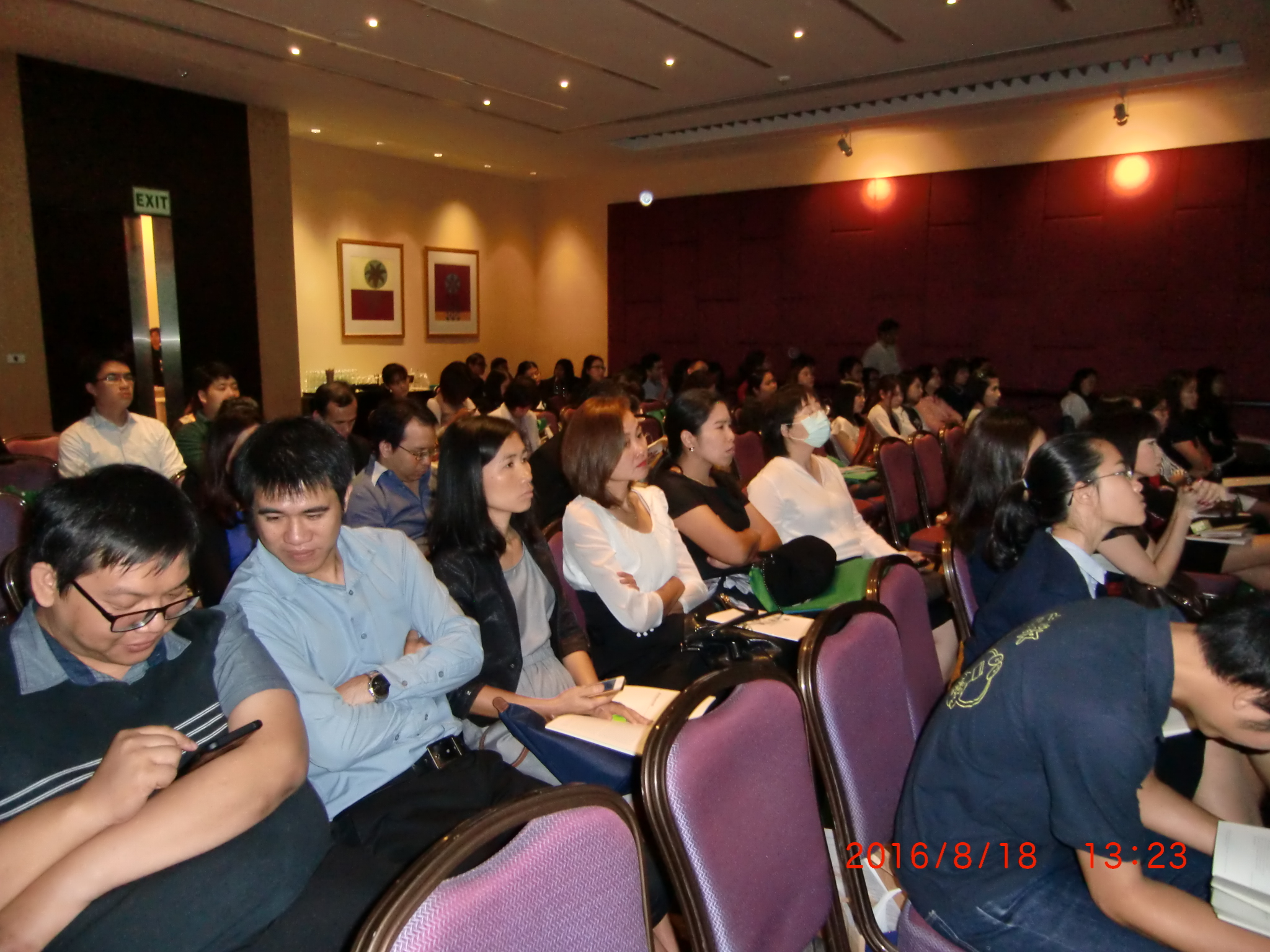 